Ringkøbing Idrætsforening - Fodbold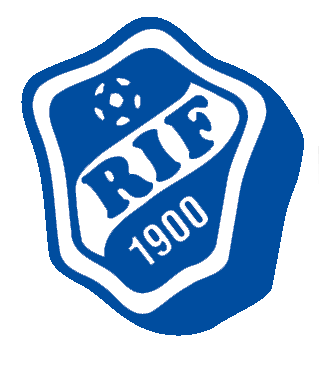 Træningstider for sæson 2023-2024U3 og U4 Piger og drenge (årgang 2020 og 2021)
Træner Lørdag kl. 10:00-10:45. Opstart d.12/08-2023Trænere: Søren Vestergaard, Anders Vestergaard, Aksel Sørensen, Martin HolkU5 og U6 Piger og Drenge (årgang 2019 og 2018)
Træner Mandag kl. 16.15-17.00. Opstart d. 21/08-2023Trænere: U7 Piger og Drenge (årgang 2017)
Træner Mandag kl. 16.30-17.30. Opstart d.21/08-2023Trænere: Maiken Skovgaard BilgravU9 Piger og Drenge (årgang 2015)
Træner mandag og onsdag kl. 16.10-17.15. Opstart d. 07/08-2023Trænere: Martin Bigum NørgaardU10 Piger og Drenge (årgang 2014)
Træner mandag og torsdag kl. 17.45-19.15. Opstart d. 14/08-2023Trænere: Anja Mørk Jensen, Julie Jørgensen, Brian Vinkel, Brian AndersenU11 Drenge (årgang 2013)
Træner mandag og torsdag kl. 16.30-18.00. Opstart d. 07/08-2023Trænere: Søren N. Christensen, Søren Bennedsgaard og Jesper HildebrandtU12 Drenge (årgang 2012)
Træner mandag og onsdag kl. 18:00-19.30. Opstart d. 07/08-2023Trænere: Martin Bigum Nørgaard og Lasse FrichU13 Drenge (årgang 2011)Træner mandag, onsdag og torsdag kl. 17.00-18.30. Opstart d. 07/08-2023Trænere: Henrik Johansen, Anders Behrmann og Henrik BrogaardU14 Drenge (årgang 2010)Træner mandag, tirsdag og torsdag kl. 17.00-18.30. Opstart d. 07/08-2023Trænere: Martin Thim Jensen og Casper FilsøU15 Drenge (årgang 2009)Træner mandag, onsdag og torsdag kl. 17.30-19.00. Opstart d. 26/07-2023Trænere: Jørgen Bilgrav Pedersen, Frank Jensen og Michael Kirk LarsenU16/17 Drenge (årgang 2007, 2008)Træner mandag kl. 18:30-20:00 (U17 1 & U17 2)
Træner torsdag kl. 17.00-18:30 (U17 2) kl. 18:30-20:00 (U17 1) Opstart d. 07-08-2023Trænere: Kristian Muff og Mogens BjerningU19 Drenge + serie 4 (årgang 2006, 2005 og 2004)Træner tirsdag og torsdag kl. 18:30-20.00. Opstart d. 01/08-2023Trænere: Claus Scotwin og Johnny LarsenSerie 2Træner tirsdag kl. 18.30-20.30 og torsdag kl. 18.30-20.30. Opstart d. 07-08-2023Trænere: Kasper Lauridsen og Henrik Vesterlund JensenDame senior (15+)Træner mandag og onsdag kl. 18.30-20.00. Opstart d. 07-08-2023Trænere: Thomas Jørgensen, Louise JakobsenSenior OldboysTræner søndag kl. 10.00-11.00. Er startet.Trænere: Ole Tvistholm, William Jakobsen